ONAYLAYAN                                      Filiz KARABAYIR                                                                                           Prof. Dr. Hülya ÖNAL                                     Fakülte Sekreteri	                                                                                                Dekan1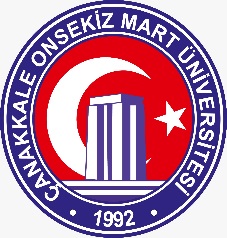 T.C.ÇANAKKALE ONSEKİZ MART ÜNİVERSİTESİİletişim Fakültesiİç Kontrol Standartları Eylem Planı İş Akış ŞemalarıDoküman KoduIAKS01T.C.ÇANAKKALE ONSEKİZ MART ÜNİVERSİTESİİletişim Fakültesiİç Kontrol Standartları Eylem Planı İş Akış ŞemalarıYayın Tarihi25.01.2021T.C.ÇANAKKALE ONSEKİZ MART ÜNİVERSİTESİİletişim Fakültesiİç Kontrol Standartları Eylem Planı İş Akış ŞemalarıRevizyon Tarihi26.03.2024T.C.ÇANAKKALE ONSEKİZ MART ÜNİVERSİTESİİletişim Fakültesiİç Kontrol Standartları Eylem Planı İş Akış ŞemalarıRevizyon Nov.1.1T.C.ÇANAKKALE ONSEKİZ MART ÜNİVERSİTESİİletişim Fakültesiİç Kontrol Standartları Eylem Planı İş Akış ŞemalarıSayfa Sayısı1T.C.ÇANAKKALE ONSEKİZ MART ÜNİVERSİTESİİletişim Fakültesiİç Kontrol Standartları Eylem Planı İş Akış ŞemalarıDoküman GüncelliğindenSorumlu PersonelFakülteSekreteriEvrak Kayıt Süreci İş Akış AdımlarıSorumlu Kişiİlgili DokümanlarFakülte Dekanlığına fiziksel olarak gelen her türlü evrak (zarf, resmi yazı, dilekçe, vb.) gizli değil ise Dekan Sekreteri aracılığıyla Yazı İşlerine teslim edilir.Yazı İşleri personeli fiziksel olarak gelen evrak evrakı (gizli değilse) kontrolden sonra UBYS sistemine gelen evrak olarak kaydeder.Dekan kaydedilen evrağı Fakülte Sekreterine ÜBYS üzerinden havale ettikten sonra Fakülte Sekreteri ilgili birime (bölüm başkanlığı, öğrenci işleri, yazı işleri vb.) gönderir.Zarf üzerinde gizli kaşesi varsa hiçbir şekilde açılmadan Fakülte Dekanına teslim edilir. Gelen ve Giden evrak gizli ise ÜBYS’ye yüklenmeden ÜBYS’den sadece gelen evrak sayısı alınır.İşlem sonuSorumlu Birim/Personel: Yazı İşleri, Fakülte SekreterliğiÖğrenci Personel Yazı İşleriPersoneliFakülteSekreteriÜBYS SistemiDilekçeFiziksel olarak gelen Resmi Yazılar